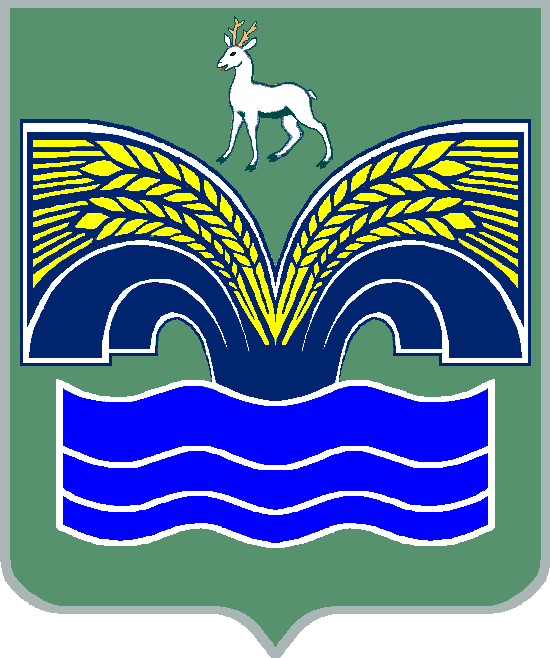 СОБРАНИЕ ПРЕДСТАВИТЕЛЕЙСЕЛЬСКОГО ПОСЕЛЕНИЯ КРАСНЫЙ ЯРМУНИЦИПАЛЬНОГО РАЙОНА КРАСНОЯРСКИЙСАМАРСКОЙ ОБЛАСТИТРЕТЬЕГО СОЗЫВАРЕШЕНИЕот «23» июня 2020 года   № 30О внесении дополнений в схемы одномандатных избирательных округов по выборам депутатов Собрания представителей сельского поселения Красный Яр  муниципального района Красноярский Самарской областиРуководствуясь п. 2, 7 ст. 18 Федерального закона от 12.06.2002 г.  «Об основных гарантиях избирательных прав и права на участие в референдуме граждан Российской Федерации», п. 2, 7 ст. 19 Закона Самарской области от 08.06.2006 г. № 57-ГД «О выборах депутатов представительного органа муниципального образования», п. 2 ст. 19 Устава сельского поселения Красный Яр муниципального района Красноярский Самарской области, Собрание представителей сельского поселения Красный Яр РЕШИЛО: 1. Внести дополнения в схемы одномандатных избирательных округов для проведения выборов депутатов Собрания представителей сельского поселения Красный Яр муниципального района Красноярский Самарской области, утверждённые Решением Собрания представителей сельского поселения Красный Яр муниципального района Красноярский Самарской области от 23.04.2015 года № 18 «Об утверждении схемы одномандатных избирательных округов по выборам депутатов Собрания представителей сельского поселения Красный Яр  муниципального района Красноярский Самарской области». (прилагается).2. Опубликовать настоящее решение в газете «Планета Красный Яр и разместить на официальном сайте администрации http://kryarposelenie.ru.3.  Настоящее решение вступает в силу со дня его официального опубликования. Приложение № 1к решению Собрания представителей сельского поселения Красный Яр от 23.06.2020 г.. № 30Схема образования одномандатных избирательных округов по выборамдепутатов Собрания представителей сельского поселения Красный Яр
муниципального района КрасноярскийПредседатель Собрания представителей сельского поселения Красный Яр муниципального района Красноярский Самарской области _______________ А.С. ЕриловГлава сельского поселения Красный Ярмуниципального районаКрасноярский Самарской области_______________ А.Г.Бушовс№ округаМестонахождение окружной избирательной комиссииГраницы округаЧисло избирателейсельское поселение Красный Яр1Самарская область, Красноярский район, с. Красный Яр, Коммунистический переулок, д.4Село Белозерки: улица Автомобильная; улица Березовая; улица Дзержинского дома с 1 по 23; улица Лесная; улица Никонова дома с 1 по 20; улица Садовая; улица Сосновая; улица Луговая; 
поселок Подлесный; поселок Водный, СНТ «Приозерье», СНТ « Сок». 5062Самарская область, Красноярский район, с. Красный Яр, Коммунистический переулок, д.4Село Белозерки: улица Дзержинского дома с 24 по 74; улица Никонова дома с 21 по 64; улица Озерная, улица Полевая; улица Макеевых, улица Пивоваровых, улица Пантелеевых, улица Солнечная, улица Фирсова, проезд Лунный, проезд Васильева, улица Тремасова, улица Лазарева, проспект космонавта Леонова, улица Сырина, улица Калябиной, улица Дворянчикова, улица Никулина, улица Лемкова, улица Иваночкина, улица Стекольщикова, улица Коннова, улица Сорокиной, улица Голденко. 5403Самарская область, Красноярский район, с. Красный Яр, Коммунистический переулок, д.4Село Красный Яр улицы: Березовая, Вязовая, Кленовая, Лесная, Липовая, Рябиновая, Сельхозтехника, Степная,  Валерия Тихонова,  Придорожная,  Южная, Сельская, Связистов, Крайняя, переулок Связистов4494Самарская область, Красноярский район, с. Красный Яр, Коммунистический переулок, д.4Село Красный Яр: улица Больничная; Ново-Больничная нечетные дома с 1 по 31, четные дома с 12 по 36. 4485Самарская область, Красноярский район, с. Красный Яр, Коммунистический переулок, д.4Село Красный Яр: улица Ново-Больничная четные дома с 2  по 10; улица Пионерская. 5026Самарская область, Красноярский район, с. Красный Яр, Коммунистический переулок, д.4Село Красный Яр:  улица Строителей; улица Садовая; улица Промысловая нечетные дома с 1 по 79, четные дома с 2 по 70, улица Комсомольская нечетные дома с 1 по 95, четные дома с 4 по 76; улица переулок Коммунистический. 4847Самарская область, Красноярский район, с. Красный Яр, Коммунистический переулок, д.4Село Красный Яр: улица 70 лет Победы, улица Кооперативная четные дома с 2 по 168, нечетные дома с 1 по 179; улица Рабочий городок; улица Почтовая нечетные дома с 1 по 53, четные дома с 2 по 64. 4698Самарская область, Красноярский район, с. Красный Яр, Коммунистический переулок, д.4Село Красный Яр: улица Почтовая нечетные дома с 55 по 133, четные дома с 66 по 130; улица Набережная; улица Дачная; улица Учительский городок; улица Речная; улица Кондурчинская. 4859Самарская область, Красноярский район, с. Красный Яр, Коммунистический переулок, д.4Село Красный Яр: улица Кооперативная четные дома с 170 по 214, нечетные дома с 181 по 241, улица Комсомольская нечетные дома с 97 по 257, четные дома с 94 по 204. 48710Самарская область, Красноярский район, с. Красный Яр, Коммунистический переулок, д.4Село Красный Яр: улица Промысловая нечетные дома с 111 по 171, четные дома с 124 по 202 А; улица Полевая; улица Озерная; улица Совхозная  54011Самарская область, Красноярский район, с. Красный Яр, Коммунистический переулок, д.4Село Красный Яр: улица Кольцевая;  улица Дорожная; улица Центральная; улица Победы; улица Радужная; улица Новая; улица Спортивная; улица Молодежная; улица Красноярская; улица поселок Восточный, улица Славянская, улица Крестьянская, улица Рубежная. 54312Самарская область, Красноярский район, с. Красный Яр, Коммунистический переулок, д.4Село Красный Яр: улица Советская нечетные дома с 35 по 41; улица Оренбургская; улица Уфимская; улица Тополиная; улица Луговая.46213Самарская область, Красноярский район, с. Красный Яр, Коммунистический переулок, д.4Село Красный Яр: улица Промысловая нечетные дома с 81 по 109, четные дома с 72 по 122; улица  Советская нечетные дома с 1 по 33, 43, 45, четные дома с 2 по 60.50514Самарская область, Красноярский район, с. Красный Яр, Коммунистический переулок, д.4Поселок Угловой; поселок Угловой массив «Удача», поселок Кочкари; поселок Кириллинский; поселок Кондурчинский; поселок Линевый;  Красный Яр: улица Комсомольская четные дома с 206 по 224. 52615Самарская область, Красноярский район, с. Красный Яр, Коммунистический переулок, д.4Село Красный Яр: улица Комсомольская нечетные дома с 259 по 279; улица поселок Островок; улица Приусадебная. село Малая Каменка, село Нижняя Солонцовка; деревня Верхняя Солонцовка, деревня Трухмянка, деревня Средняя Солонцовка. 479Итого:7425